Práctica 5Ficha para la propuesta de programaciónPodemos decir que a través de esta actividad se fomenta la lectura ya que los niños-as leen con gusto y agrado lo que sus propios compañeros han escrito sobre sus trabajos y sobre cuadros de autores conocidos (Zurbarán, Picasso, etc...).Anexo I:Name of the Activity:Materials: I used…Process:	First: I used…	Second: Next…	Third: Then…	Finally: Alter that…Personal opinión:Useful VocabularyMaterials: scissors, glue, ruler, crayons, coloured pencils, felt tip pens, markers, blank sheet of paper, construction paper, tissue paper, pencil, rubber.Shapes: straight line, curved line, wavy lines, spiral lines, circle, oval, square, rectangle, triangle…Verbs: draw, cut, cut out, colour, trace, glue, decide, use, want, cose, make, add, erase, complete, copy, do, assemble, join…Verbs in the past: drew, cut, cut out, coloured, traced, glued, decided, used, wanted, chose, made, added, erased, completed, copied, did…Prepositions: above, below, under, on, over, next to, opposite, in front, venid, close to, in…Other: foreground, background, landscape, portrait, artist, light, shadow, symmetrical, reflection, line, outline, shape, flaps.Personal Opinión: I liked the activity, I didn´t like the activity, the activity was fun, the activity was boring, the activity was hard, the activity was easy, the activity took a long time, the activity didn´t take a long time, the activity was simple, the activity was complicated, my favourite parto f the activity was, my least favourite part of the activity was, I made a mistake, I made a lot of mistakes, I didn´t make any mistakesAnexo II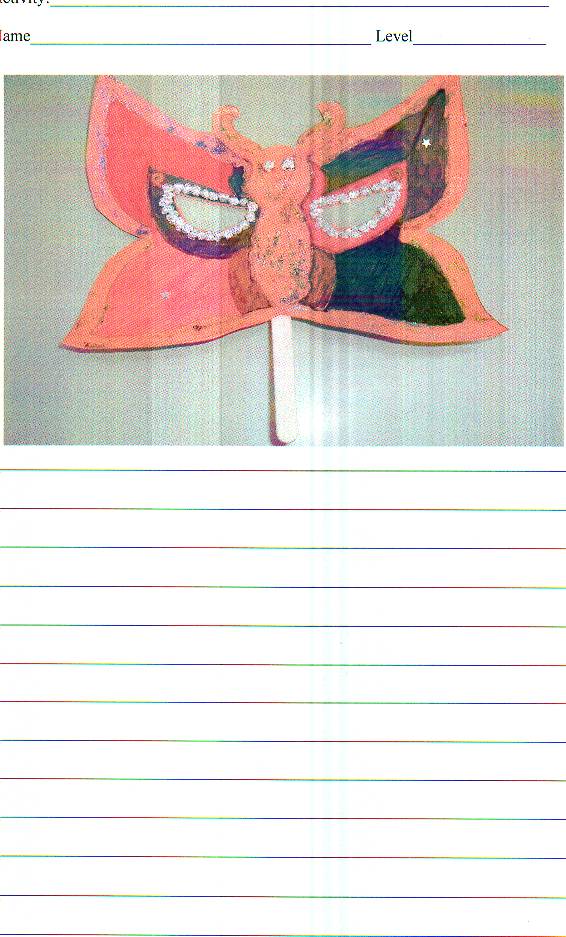 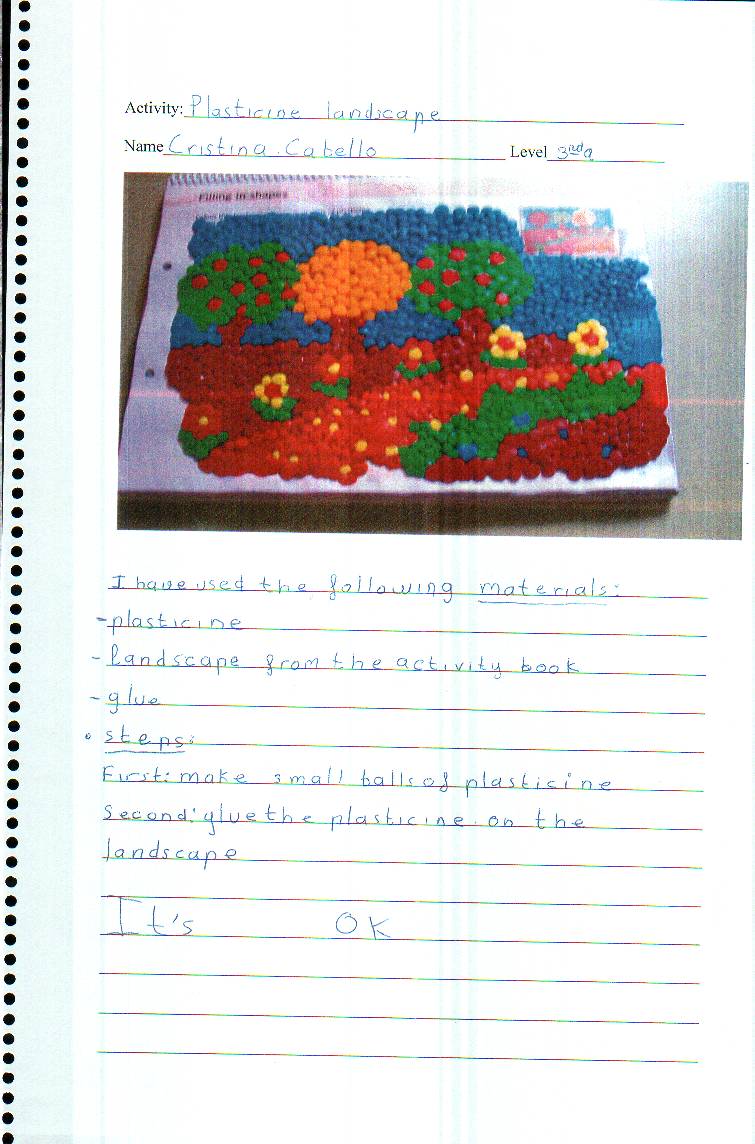 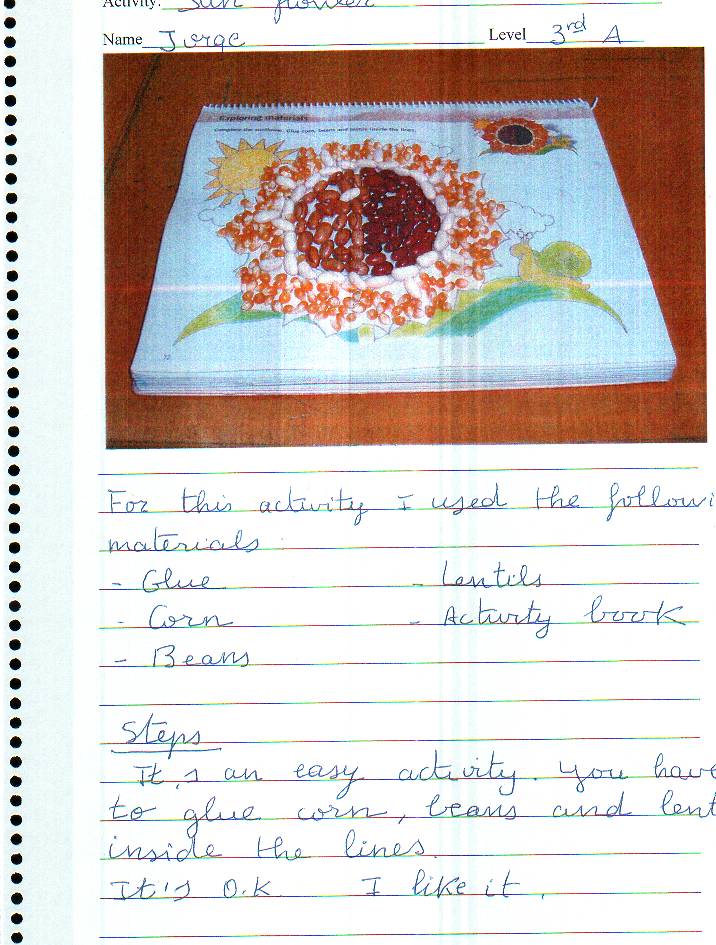 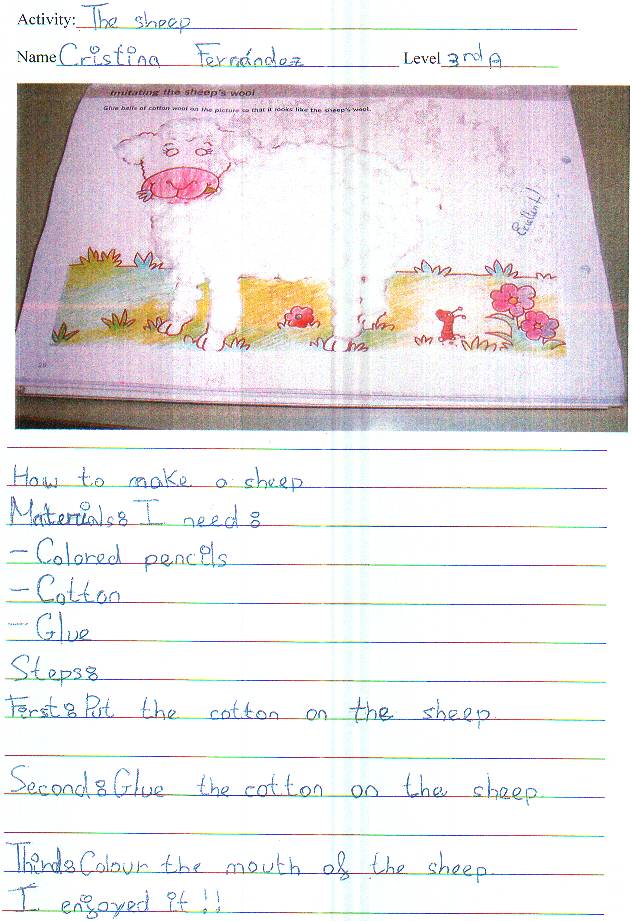 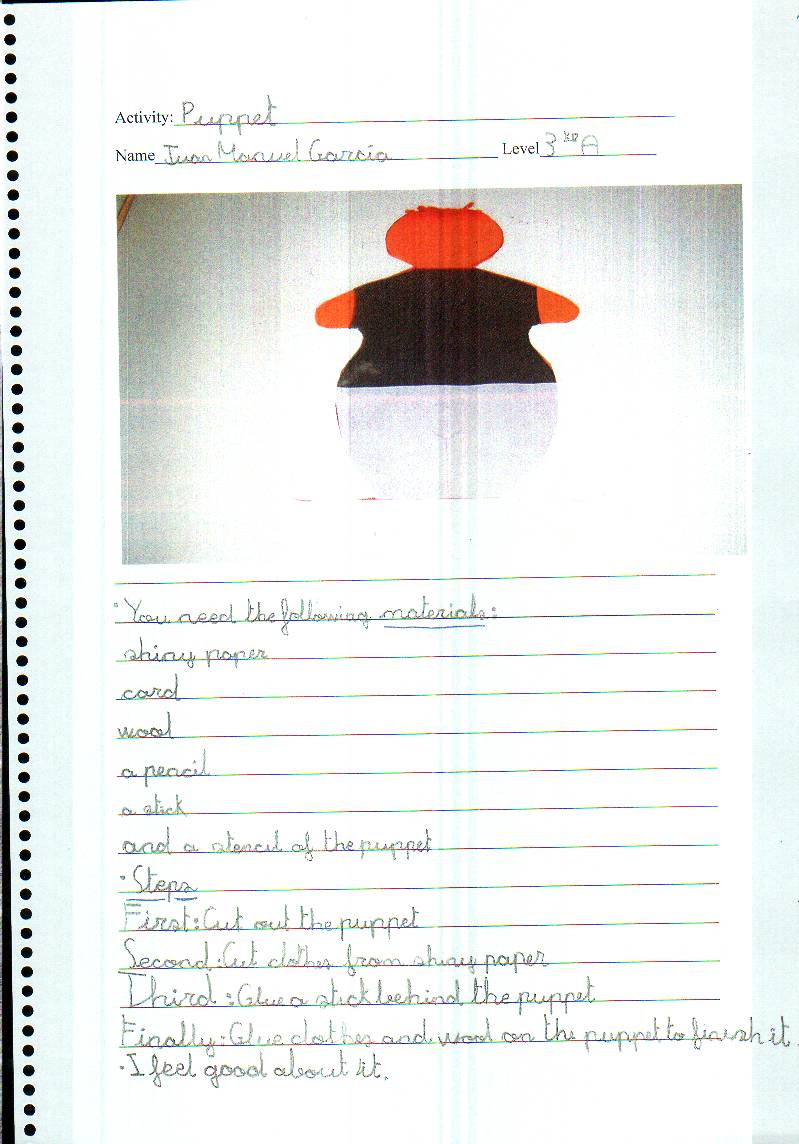 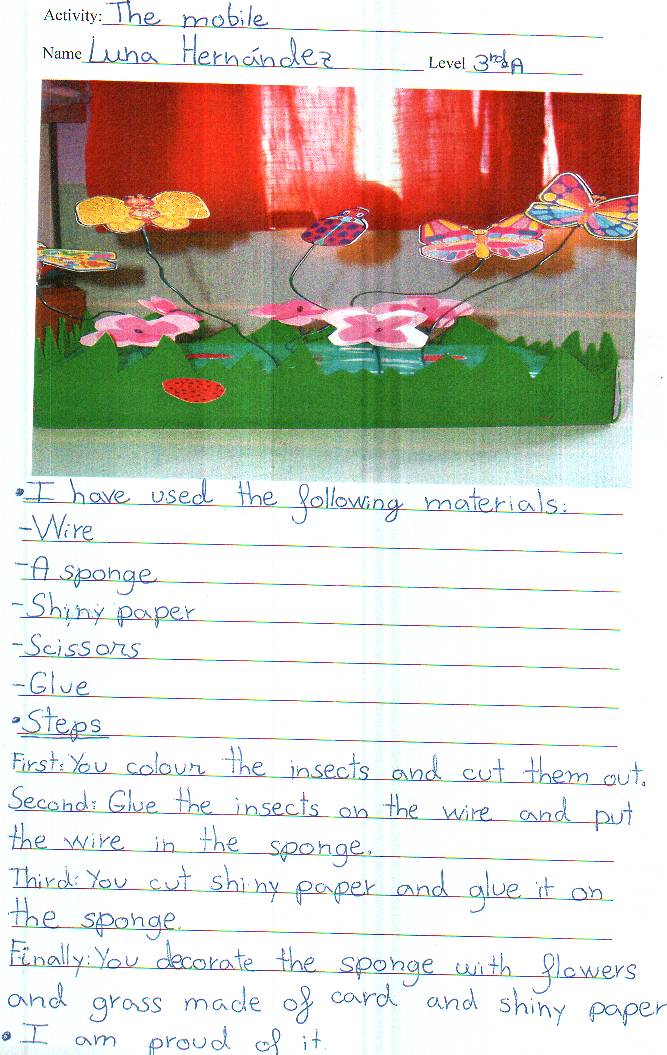 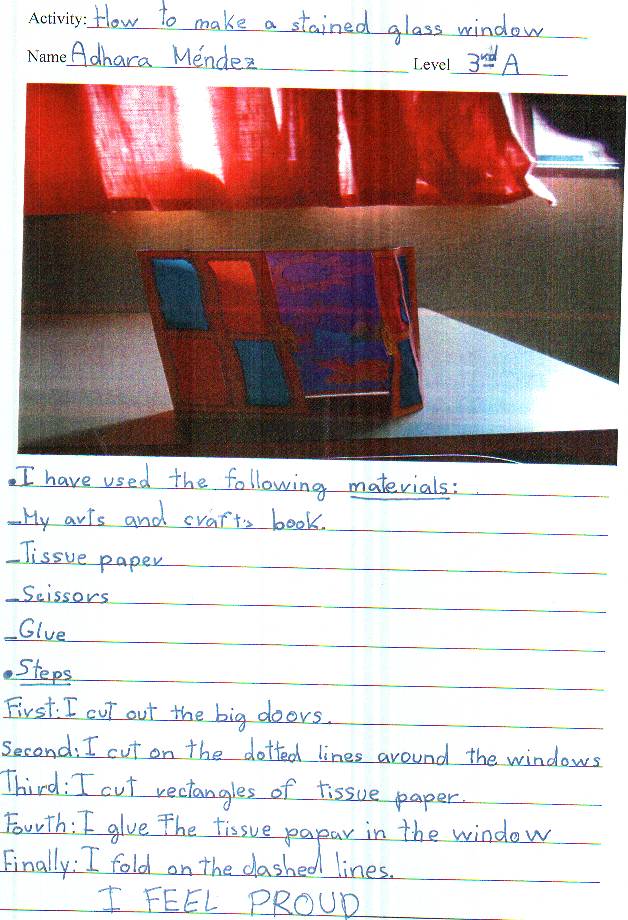 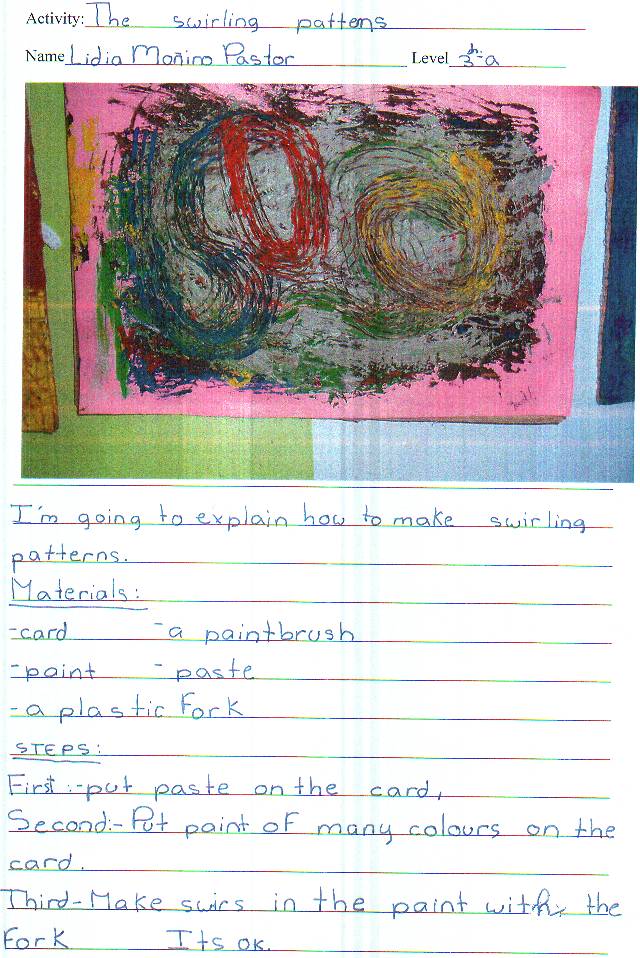 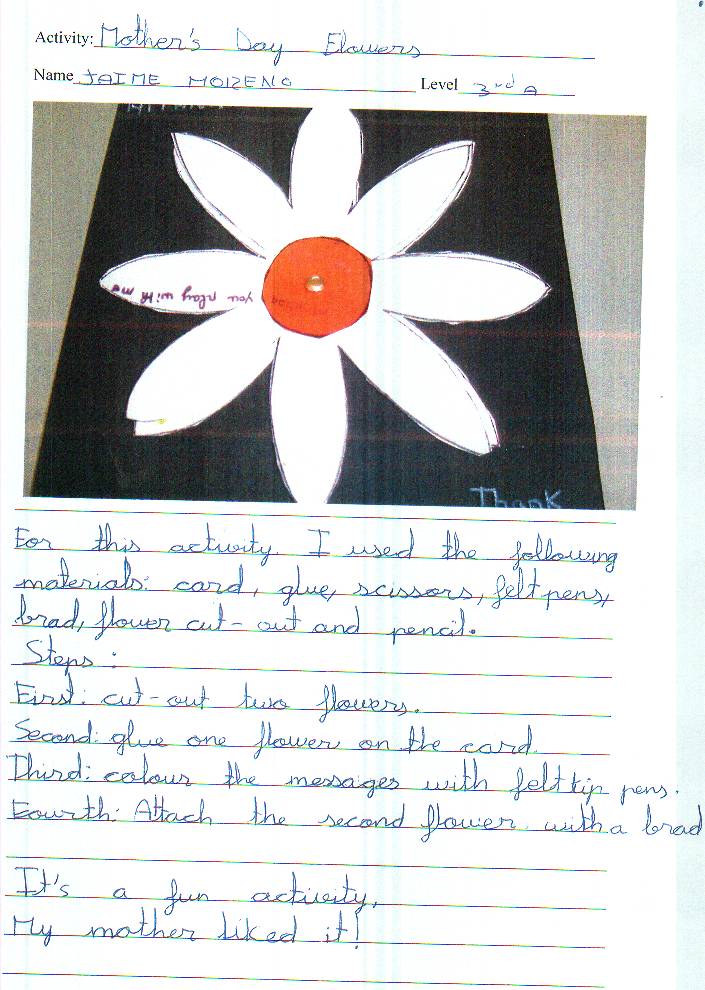 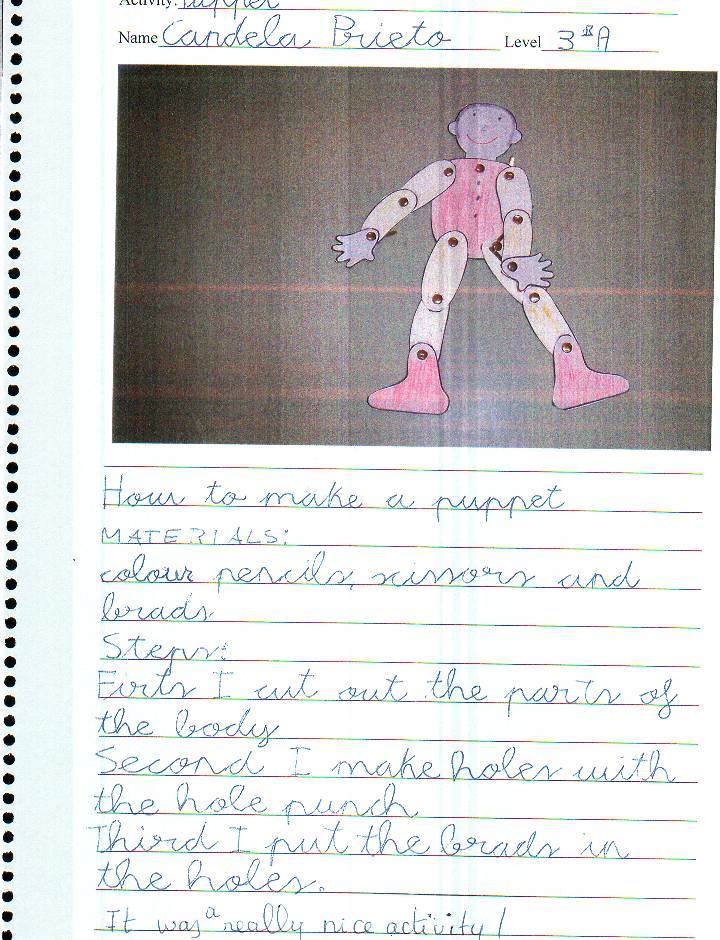 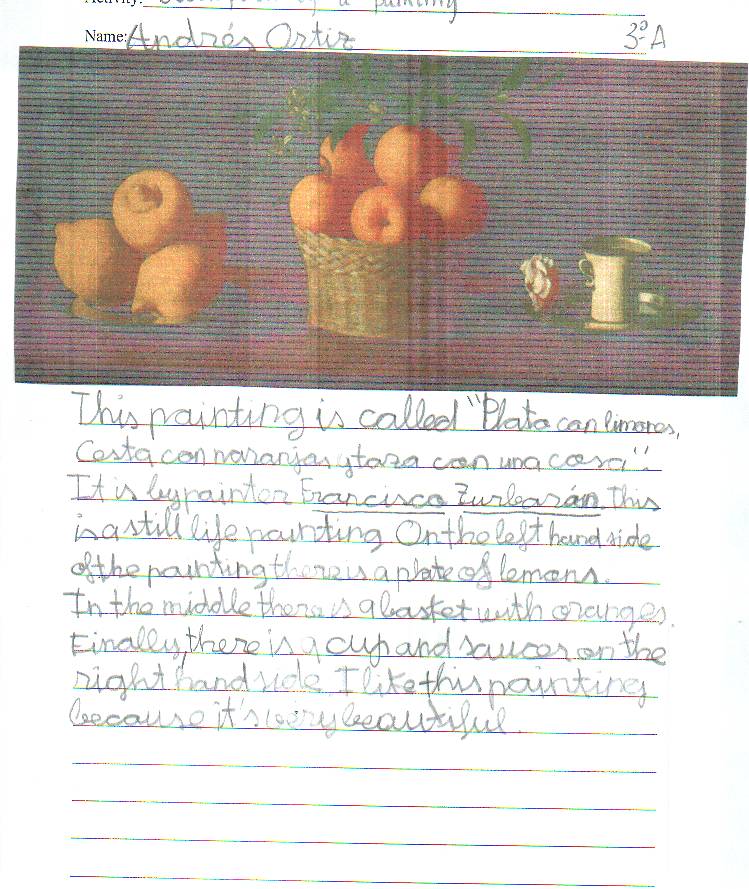 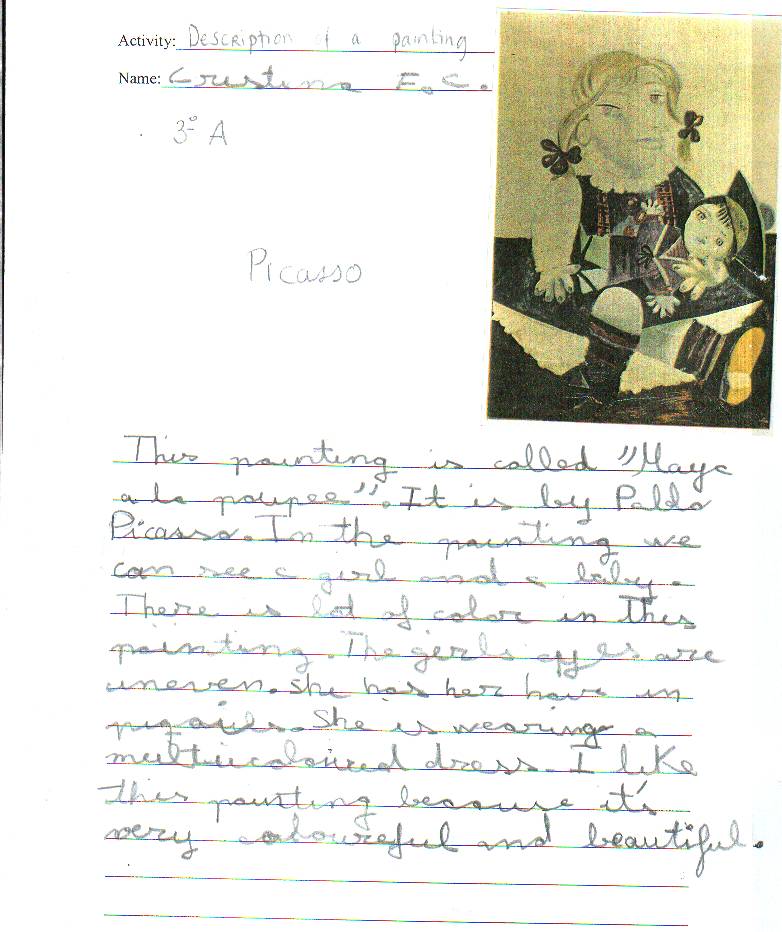 Ficha para la propuesta de programaciónFicha para la propuesta de programaciónTítulo de la propuestaAgenda artística – Artistic JournalAutor/aAlumnos de 3º de Ed. Primaria y profesora de la asignatura Mª Gloria Álvarez Lozano.Etapa/Curso2º Ciclo de Ed. Primaria, 3er nivel.ÁreaArts and Crafts: Educación artística: PlásticaDestrezasManejo de los diferentes materiales y técnicas.Uso adecuado del vocabulario específico de esta área en inglés.Descripción ordenada del proceso de la actividad.Capacidad de observación y análisis de una obra artística.Tiempo de realizaciónA lo largo del segundo trimestre.ContenidosVocabulario específico del area de ingles:Corrugated cardboard	Wax crayons	             Cellophane paperLandscape		Toothpicks	             CardboardCotton 			Wool		             MagazinesPaper clips		Stencils		             ShapeCrayons		Geometrical		ShapesBackground		Foreground		RubbingDrawing		Painting		ReflectionCylinder		Scene			CarácterPuppet			Dots			LinesCircles			Wire			MobileBackground colours	Light colours		Tissue paperFigure			Swirling pattern	BorderImage			Surface			IntenseFolded			Horizontal		VerticalComposition		Outline			Movementbellow			Adove			The frontCurvy lines		Shade			SymbolGrids			Landscape		Recycled materialsSymmetrical		Patterns		Primary colourSecondary coloursVerbs:Decorate		Dry			ImitateCut			Fold.			Cut upMount			Complete		SaintDraw			Represent		ExploreCreate			Look			MatchJoin			Invent			IllustrateColour			Rip out			AsembleGlue			Copy			Contenidos:Las formas naturales y artificiales en nuestro entorno.El dibujo de la figura humana.El estudio de las variaciones del color: tonos, sombras y contrastes.El estudio de la forma: dimensión, proporción y tamaño.La representación de figuras en movimiento.Espacio gráfico, posiciones de dentro y fuera y proporciones en los objetos.Técnicas en dos dimensiones.La representación de las plantas, animales y paisajes.Las formas figurativas y abstractas.La organización de las formas en el espacio y tiempo.La interpretación de signos y símbolos que nos rodean.Competencias básicasA través de esta actividad se trabajan las siguientes competencias:Competencia en comunicación lingüística: Los alumnos son capaces de describir la actividad que han realizado y de expresar su opinión, sentimientos y sensaciones sobre la misma, en lengua inglesa.Competencia social y ciudadana: El libro surge gracias a las aportaciones de todos. Se fomenta el respeto, la colaboración, la valoración y reconocimiento del trabajo de los compañeros.Competencia de autonomía e iniciativa personal: Los alumnos aprenden a usar adecuadamente sus materiales y a ser ordenados. Eligen los recursos teniendo en cuenta la intencionalidad expresiva de lo que se desea lograr.Competencia para aprender a aprender: Experimentan con los materiales y las técnicas. Investigan, comparan, analizan y preguntan sus dudas. Muestran interés por mejorar.Competencia en tratamiento de la información y competencia digital: Utilizando el ordenador para buscar información necesaria para sus proyectos sobre pintores. Usan la cámara de fotos para fotografiar la actividad que se va a incluir en el libro. Han trabajado con el ordenador para elaborar la portada de esta agenda de trabajo.Competencia artística y cultural: Conocen obras representativas de pintores reconocidos.Competencia matemática: Realizan la descripción de las actividades de una forma ordenada y estructurada. Describen cuadros siguiendo un orden. Trabajan conceptos de simetría, tamaño, formas, líneas, proporción, etc.MaterialesCartulinas, plastilina, témperas, tijeras, pegamento, ordenador, cámara, pinturas de colores, reglas, acuarelas, lana, etc. Todos aquellos que necesitan para llevar a cabo sus actividades.Desarrollo de la actividadDe acuerdo con la programación que he elaborado para este trimestre, los alumnos han ido realizando cada una de las actividades previstas intentando que fuesen variadas para que utilizasen diferentes tipos de materiales y aplicasen distintas técnicas tal y como se puede apreciar en las fotografías que se envían a modo de ejemplo.Debido a que esta asignatura se imparte en inglés, la mejor forma de reforzar el vocabulario específico de esta materia, ha sido realizar actividades para que describieran en inglés cómo han elaborado cada uno de sus trabajos, lo cual han hecho en unas fichas que les he proporcionado siguiendo unas pautas que están recogidas en el Anexo I.Conocer creaciones artísticas de interés así como a sus autores ha sido otro de los objetivos de este trimestre, de ahí que otra de las actividades que se han incluido ha sido la búsqueda de cuadros  en internet de Picasso, Zurbarán, Rivera, etc, que han servido para hablar del color, las formas, la proporción, etc.Se incluye en esta agenda de trabajo algunas descripciones que han realizado los niños sobre las mismas.El siguiente paso ha sido la elección de una actividad por parte de cada alumno, para incluirla en este libro o agenda de trabajo teniendo en cuenta los siguientes criterios.Bien hecha, de acuerdo con las instrucciones dadas para su elaboración.Creatividad, originalidad…Bien descritaHa disfrutado haciéndolaOtrosSeguidamente se ha dedicado una sesión para fotografiar las actividades seleccionadas, tarea que han llevado a cabo los propios alumnos.Posteriormente, las he escaneado situándolas en el papel de tal manera que quedase un espacio para que incluyeran la descripción de las mismas (ver ejemplo de la máscara).Por último, se ha hecho la portada para lo cual hemos dedicado 1 sesión practicando con el programa en la sala de ordenadores.EvaluaciónPara la evaluación, se ha tenido en cuenta:El interés y la actitud positiva para hacer su trabajo bien.El  uso adecuado del material.La creatividad.La presentación ordenada y limpia de los trabajos.Representar imágenes teniendo en cuenta sus elementos básicos.Aplicar el color con precisión.Representar imágenes de forma creativa y personal.Explorar el uso de los materiales con propósitos creativos y estéticos.Participar activamente en el grupo de trabajo.Trazar líneas y colorear con destreza.Estructurar y organizar el espacio gráfico.Cuidar el material de trabajo.Hacer trabajos de dos y tres dimensiones: estructurando y organizando el espacio gráfico.PROCEDIMIENTOS DE EVALUACIÓNIntercambios orales: Preguntas y respuestas en clase, diálogos, coloquios, debates y puestas en común.Observación sistemática del trabajo y de la participación del alumno en clase.Revisión, análisis y comentario de las actividades y trabajos realizados, recogidos en ejercicios específicos y en el Cuaderno escolar.Autoevaluación.INSTRUMENTOS DE EVALUACIÓNFicha de registro personalizada, donde se anotan los resultados apreciados a partir de la observación, el análisis de tareas, las intervenciones en clase.Ficha donde se recogen el grado de adquisición de las diferentes competencias. Ver anexo IIValoración finalEl resultado es un libro útil, que contiene los trabajos más representativos realizados a lo largo del trimestre. Es una actividad que motiva enormemente a los alumnos porque son autores de un texto válido para la biblioteca del aula o del centro.En definitiva, se trata de un pequeño libro o agenda vivo que refleja ilusión, esfuerzo, emociones y opiniones de los niños que se sienten orgullosos de hacer algo útil y válido para otros niños y profesores. Fomenta el desarrollo de las competencias combinando la expresión plástica y el uso de la lengua inglesa.ALUMNO:ALUMNO:ALUMNO:ALUMNO:ALUMNO:ALUMNO:ALUMNO:ALUMNO:ALUMNO:ASIGNATURA:ASIGNATURA:ASIGNATURA:ASIGNATURA:ASIGNATURA:ASIGNATURA:ASIGNATURA:ASIGNATURA:ASIGNATURA:ACTIVIDAD REALIZADA1. Comunicación Lingüística2. Conocimiento e Interacción con el Mundo Físico3. Matemática4. Tratamiento de la Información y Digital5. Social y Ciudadana6. Cultural y Artística7. Aprender a aprender8. Autonomía e Iniciativa personal